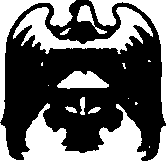 КАБАРДИНО-БАЛКАРСКАЯ РЕСПУБЛИКАПРОХЛАДНЕНСКИЙ МУНИЦИПАЛЬНЫЙ РАЙОНМУНИЦИПАЛЬНОЕ  ОБЩЕОБРАЗОВАТЕЛЬНОЕ УЧРЕЖДЕНИЕ«СРЕДНЯЯ ОБЩЕОБРАЗОВАТЕЛЬНАЯ ШКОЛА с.ЯНТАРНОГО»361020, Кабардино-Балкарская Республика,          Р/сч 40204810100000000225 Прохладненский район,                                              ГРКЦ  НБ КБ респ. банка                                                                                                                                    с.Янтарное,  ул. Верхняя 1б                                        России   г.Нальчика  Тел. (86631)  9-03-84,  9-02-37                             	         ИНН  0716001076 БИК 048327001,E-mail: school-yantar@yandex.ru                                           Fax. 9-03-84   	          ~~~~~~~~~~~~~~~~~~~~~~~~~~~~~~~~~~~~~~~~~~~~~~~~~~~~~~~~~~~~~~~~ПРИКАЗ №119/803 октября .                                                                                                  с. Янтарное О внесении изменений и дополнений в должностную инструкцию заместителя директора по учебно-воспитательной работе  В целях обеспечения эффективного введения обучения на начальной ступени в соответствии с ФГОС нового поколения                                                                                                          ПРИКАЗЫВАЮ: 1. Внести изменения и дополнения в должностную инструкцию заместителя директора по учебно-воспитательной работе на период реализации проекта перехода на обучение в соответствии с ФГОС нового поколения на начальной ступени. 2. Ознакомить с внесенными изменениями в должностную инструкцию заместителя директора по учебно-воспитательной работе. 3. Контроль за исполнением приказа оставляю за собой.                   Директор МОУ                 «СОШ с.Янтарного»                                                      Н.С. Шерстюк